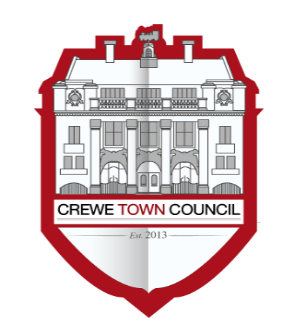 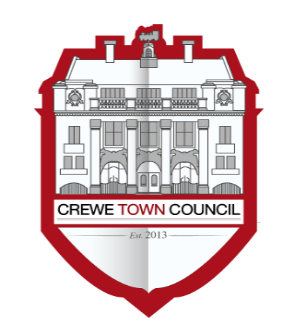 Minutes of the meeting held on 16th October 2018Meeting closed: 8.45 pm.18/5/01PresentCllrs Appilat, Brookfield, P Minshall, John Rhodes, and Straine-Francis.In attendance: Cllr B. Minshall and Rob Mackenzie (Deputy Town Clerk).18/5/02To receive apologies for absence. Apologies were received and accepted from Cllrs Roberts, Bailey, Beard and Houston.18/5/03To note declarations of Members’ interests.There were no declarations made.18/5/04To confirm and sign the minutes of the meeting held on 18th September 2018The minutes of the previous meeting were agreed and signed as an accurate record.18/5/05Public Participation
A period not exceeding 15 minutes for members of the public to ask questions or submit comments.Mr David McDonald of Crewe Clean Team asked the following questions:Does the Council plan to extend the Wildlife Planning Initiative referred to in agenda item 6 in accordance with the recommendations of the Crewe Clean Team?Can he be confident that the Wildlife Planning Initiative will be considered when the Town Council looks at all major planning applications?Is there an opportunity at this stage to introduce wildlife friendly measures into the Bombardier scheme?Councillor Rhodes assured him of the Planning Committee’s commitment to consider the Wildlife Initiative in future comments on planning applications, and would welcome recommendations from Community Plan Committee for further extensions to the initiative. The Bombardier application is now a matter for Cheshire East Council as the Planning Authority which has resolved to approve the scheme.18/5/06To consider the draft Cheshire East Sites and Development Policies Document (Link).  Members considered the draft documentation and resolved that the Deputy Town Clerk circulate a draft response to members based on their comments, and subject to there being no objection, submit it before the comment deadline of 22nd October 2018.18/5/07To note that Council on 11th May 2017 approved a minute of the Community Plan Committee relating to a Hedgehog and Wildlife Planning Initiative. The recommendation was: that the Town Council stipulates that the planting of native hedging where possible, instead of walls or fences for all new planning applications brought before the Town Council, and that any new-built solid walls or fences that are built – whether in private gardens, business premises or housing developments – specifically incorporate ‘wildlife tunnels’ to help promote wildlife corridors, and particularly to help hedgehog populations, within Crewe.Members considered the above matters and resolved that the Committee will consider wildlife implications in making its response to all relevant planning applications and would welcome further development of the initiative.18/5/08To consider making a response to the following planning applications:18/4966 - New build detached house. 1, COPPENHALL LANE, CREWE, CW2 8TTNo objection but need to maintain and preferably improve the wildlife habitat on the site and accordingly to maintain the existing trees and shrubs where possible.18/1369 Demolition of redundant outbuildings and the erection of a 6 storey multi-storey car park with up to 243 spaces including a car wash to the rear. Royal Hotel, 7, NANTWICH ROAD, CREWE, CW2 6AG Crewe Town Council has looked at the revised plans it received in September 2018. It considers that the comments made on the original submission remain valid. The Council sought assurance that there will be no detrimental impact on Air Quality Management Areas.  It notes that the revised Air Quality Assessment submitted by the applicant concludes that there will be moderate adverse impact on receptors R3 and CE203. It believes that no worsening of air quality is acceptable in areas already exceeding safe limits, and therefore remains of the view that the development would only be acceptable if it sits within a new scheme to manage congestion in this area. The revised proposals are still too dominant and, if approved, a further height reduction of 1 storey is required to minimise impact on the Hotel which is an important locally listed building, and probably the first public building in Crewe. The heritage impact study is incorrect about the age of the Hotel. The building was first constructed in the early 1840s and subsequently extended. It is noted that the highways officer has referred to the dedication of land to the adopted highway as mitigation. It is not clear what land is being referred to or how it relates to the submitted plans. The Town Council would like to know precisely what is being proposed, given the existing traffic problems in this area.18/4977 Change of Use from HMO (C4) to Residential Children's Home (C2). 4, LAWTON STREET, CREWE, CW2 7HZThe Town Council is concerned that this property is unsuitable for use as a residential children’s home because of the lack of outdoor amenity or play space, and the nature of the other uses in the immediate environs.Members resolved to submit comments as set out above.18/5/09To consider making responses to any urgent planning application consultations that have arisen since this agenda was published.There were no urgent applications.18/5/10To note the date of the next meeting – 20th November 2018Members noted the date of the next meeting.